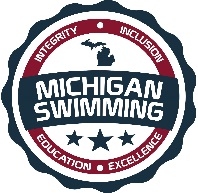 Integrity, Inclusion, Education, Excellence2022 Fast And Furious Prelims/Finals Fest Open InvitationalHosted By: Grosse Pointe GatorsJanuary 28-30, 2022Sanction - This meet is sanctioned by Michigan Swimming, Inc. (MS), as an 11 & Over Prelims-Finals/10 & Under Timed Finals meet on behalf of USA Swimming (USA-S), Sanction Number MI2122053.  MS or USA-S may revoke this sanction at any time in response to the COVID-19 pandemic.It is understood and agreed that USA Swimming shall be free and held harmless from any liabilities or claims for damages arising by reason of injuries, including exposure to or infected with COVID-19 which may result in illness, personal injury, permanent disability, and/or death, to anyone during the conduct of the event.It is further understood and agrees that Michigan Swimming, Inc. shall be free and held harmless from any liabilities or claims for damages arising by reason of injuries, including exposure to or infected with COVID-19 which may result in illness, personal injury, permanent disability, and/or death, to anyone during the conduct of the event.An inherent risk of exposure to COVID-19 exists in any public place where people are present. COVID-19 is an extremely contagious disease that can lead to severe illness and death. According to the Centers for Disease Control and Prevention, senior citizens and individuals with underlying medical conditions are especially vulnerable. USA Swimming, Inc., cannot prevent you (or your child(ren)) from becoming exposed to, contracting, or spreading COVID-19 while participating in USA Swimming sanctioned events. It is not possible to prevent against the presence of the disease. Therefore, if you choose to participate in a USA Swimming sanctioned event, you may be exposing yourself to and/or increasing your risk of contracting or spreading COVID-19.BY ATTENDING OR PARTICIPATING IN THIS COMPETITION, YOU VOLUNTARILY ASSUME ALL RISKS ASSOCIATED WITH EXPOSURE TO COVID-19 AND FOREVER RELEASE AND HOLD HARMLESS USA SWIMMING, MICHIGAN SWIMMING, AND GROSSE POINTE SOUTH HIGH SCHOOL AND EACH OF THEIR OFFICERS, DIRECTORS, AGENTS, EMPLOYEES OR OTHER REPRESENTATIVES FROM ANY LIABILITY OR CLAIMS INCLUDING FOR PERSONAL INJURIES, DEATH, DISEASE OR PROPERTY LOSSES, OR ANY OTHER LOSS, INCLUDING BUT NOT LIMITED TO CLAIMS OF NEGLIGENCE AND GIVE UP ANY CLAIMS YOU MAY HAVE TO SEEK DAMAGES, WHETHER KNOWN OR UNKNOWN, FORESEEN OR UNFORESEEN, IN CONNECTION WITH EXPOSURE, INFECTION, AND/OR SPREAD OF COVID-19 RELATED TO PARTICIPATION IN THIS COMPETITION.You acknowledge the contagious nature of COVID-19 and voluntarily assume the risk that your family, including child(ren), may be exposed to or infected by COVID-19 while on site at the pool or facility and that such exposure or infection may result in the personal injury, illness, permanent disability and death.  You understand that the risk of becoming exposed to or infected by COVID-19 at the pool or facility may result from the actions, omissions, or negligence of myself and others, including but not limited to employees, volunteers and program participants and their families. Grosse Pointe Gators will include the above information in meet announcements, heat sheets and posted around the pool facility.COVID-19 Procedures/Requirements All athletes, coaches, officials, clubs, spectators, and other individuals participating in this meet or seeking ingress into the facility in which this meet is conducted will abide by (1) all federal, state, and local laws, orders, administrative rules, and guidelines; (2) all protocols outlined in the COVID-19 LSC Supplemental Sanction Requirements documents for this meet; and (3) all COVID-19 preparedness plans for the relevant facility. Failure to maintain strict compliance with all COVID-19 procedures and protocols will result in disciplinary action by the Michigan Swimming, Inc. Board of Directors, including, but not limited to, fines, suspension of certain membership privileges, or referral to the USA Swimming National Board of Review with a recommendation to terminate a member’s membership in Michigan Swimming and USA Swimming.Minor Athlete Abuse Prevention Policy AcknowledgementAll applicable adults participating in or associated with this meet acknowledge that they are subject to the provisions of the USA Swimming Minor Athlete Abuse Prevention Policy (“MAAPP”), and that they understand that compliance with the MAAPP policy is a condition of participation in the conduct of this competition.  Location - 	Grosse Pointe South High School11 Grosse Pointe BoulevardGrosse Pointe Farms, MI 48236Times - 	Friday PM Timed Finals - 		Warm Up 4:30PM, Events Begin 5:30PM		Saturday AM Prelims - 		Warm Up 7:30AM, Events Begin 8:30AM		Saturday PM Timed Finals - 	Warm Up *12:30PM, Events Begin 1:30PM		Saturday Finals - 			Warm Up **4:30PM, Events Begin 5:30PM		Sunday AM Prelims - 		Warm Up 7:30AM, Events Begin 8:30AM		Sunday PM Timed Finals - 	Warm Up *12:30PM, Events Begin 1:30PM		Sunday Finals-			Warm Up **4:30PM, Events Begin 5:30PM*The warm ups for the afternoon sessions will begin at the completion of the morning prelims session, but no earlier than 12:30PM.  The sessions will start 1 hour after warm ups begin.**The warm ups for the Saturday and Sunday Finals sessions will begin at the completion of the afternoon timed finals session, but no earlier than 4:30PM.  The sessions will start 1 hour after warm ups begin.FacilitiesThe Grosse Pointe South pool is a 12-lane pool with supervised warm-up and warm down lanes separated by non-turbulent lane markers. Ten lanes can be used for competition. Depth at start is 6’10”ft. and 4’4”ft. at the turn. Permanent starting blocks and non-turbulent lane markers will be used. Colorado Time System with a 12-lane alphanumeric display will be used.  There is ample balcony seating for spectators. Lockers are available (provide your own lock).  Public phones will not be available. The competition course has not been certified in accordance with 104.2.2C. Course CertificationThe competition course has not been certified in accordance with 104.2.2C(4)Meet FormatFast And Furious will offer both prelims/finals and timed finals events for 11 & Over and timed finals for 10 & Under. The Friday session will be timed finals for all events.  There will be a Saturday and Sunday AM session of prelims.  There will be a Saturday and Sunday PM session of timed finals.  There will be a Saturday and Sunday evening session of finals. There will be A & B finals (10 swimmers each) for the 11-12 events, except the 11-12 200 breast, 11-12 200 back, and 11-12 200 fly events, which will be timed finals, the fastest heat of which will swim during the evening finals session.  There will be A, B, & C finals (10 swimmers each) for the 13 & Over individual events, with the exception of the 13 & over 500 free, which will have an A final only.  C finals will consist of 13-14 swimmers that have not qualified for the A or B final. Relays for 11-12 and Open age groups will be timed finals only and swim during the evening finals sessions.  We reserve the right at the discretion of the Meet director and Meet referee to limit entries in the 1000 free and the relays to top-20 of each gender and the 13 & over 500 free and 11-12 200 breast, 11-12 200 back, and 11-12 200 fly to top-40 of each gender, in order to manage the time line.EligibilityFast And Furious is for 11 & Over swimmers with AB cuts (with the exception of the Saturday and Sunday PM timed finals sessions that will include 11 & Over ABC events), and 10 & Under swimmers with ABC cuts. If an 11 & Over swimmer has at least one B cut, they will be allowed to enter bonus events within the specified individual daily and total entry limits.  Entry qualifying times will not apply to bonus events. With the exception of the Saturday and Sunday PM timed finals sessions, “NT’s” will not be accepted for 11 & over swimmers, even for bonus events. The 1000 free may NOT be entered as a bonus event, and all 11 & over swimmers must have a B cut to enter this event.  The 13 & over 100 IM must be entered as a bonus event and may NOT be used for meet qualification since there is no B cut.  All swimmers must be currently registered with United States of America Swimming (USA-S). A swimmer's age on January 28, 2022 will determine his/her eligibility for a particular age group.Entry ProceduresEntries may be submitted to the Administrative Official as of Friday, December 31, 2021 at 8:00AM. The Administrative Official must receive all entries no later than Friday, January 21, 2022. Entries must include correct swimmer name (as registered with USA/MS Swimming), age and USA number. You can import the order of events and event numbers from the Michigan Swimming website (http://www.miswim.org/). All individual entries should be submitted via electronic mail at gatorentries@gmail.com.  Entry Acceptance and ProcessingAll entries will be processed in order by email date code or mail date code until the Michigan Swimming Four (4) hour per session maximum time limit is met.  Any entries submitted will be considered provisional until such time as the Administrative Official has received a hard copy of: (a) your club's entries (Team Manager Meet Entries Report), (b) a hard copy of your club's signed release/waiver agreement (c) your clubs signed certification of entered athletes and (d) your club's entry fees.   This must be received in a timely fashion prior to the start of the meet or your swimmers will not be allowed to swim in the meet. The complete Fast And Furious entry packet with entry forms is available on the Michigan Swimming Website at http://www.miswim.org/Individual Entry Limits11 & Over swimmers may enter no more than 3 individual and 1 Relay event per day Saturday and Sunday and 2 events on Friday. 10 & Under swimmers may enter no more than 5 Individual Timed Final events and 1 Relay event each day Saturday and Sunday and 1 Timed Final event on Friday. Entry Fees$7.50 per individual prelims/finals event, $5.00 per individual timed finals event, and $12.00 for relays.  Make checks payable to: Grosse Pointe Gators.SurchargesA $1.00 per athlete Michigan Swimming athlete surcharge applies.Paper Entries - MS rules regarding non-electronic entries apply.  $8.50 per individual prelims/finals event, $6.00 per individual timed finals event, and $13.00 for relays.  There is $1.00 additional charge per event paid if the entry is not submitted in Hy-Tek format. Any surcharges detailed in the previous section also apply to paper entries.  Paper entries may be submitted to the Administrative Official on a spreadsheet of your choice however, the paper entry must be logically formatted and must contain all pertinent information to allow the Administrative Official to easily enter the swimmer(s) in the correct events with correct seed times. RefundsOnce a team or individual entry has been received and processed by the Administrative Official there are no refunds in full or in part unless the “over qualification exception” applies (see MS Rules).Entry PaperworkYour club’s Entry, Entry Summary Sheet, Release/Waiver, Certification of Entered Athletes and Check should be sent via U.S. mail or nationally recognized overnight courier to:Grosse Pointe GatorsAttn: Colleen Jogan811 BedfordGrosse Pointe Park, Michigan 48230(913) 221-9084colleenjogan@gmail.com Administrative OfficialEric Gunderson gatorentries@gmail.com(313) 655-5266Check InCheck in will be required. It will be available 30 minutes prior to warm up.  Mandatory check in is used, and it will be required by the time set forth in this meet announcement.  Failure to check in will cause the swimmer to be scratched from all events in that session. Check in will close 15 minutes after the start of warm up for each session. Check in sheets will be posted in the hallway outside the entrance to the locker rooms.Scratch RulesPrior to check in close a swimmer may scratch events at the Clerk of Course.  After check in closes, you must see the Meet Referee to scratch an event.  Scratches from Finals - For 11 & Over preliminary events, results will be posted as soon as they are completed for each event. Upon being posted, the athlete or their coach will have 30 minutes to scratch or declare their intent to scratch from finals at the administrative/referee/announcers table, located just outside of the swim office. ALL SWIMMERS that are not attending finals are required to scratch regardless of what place that swimmer finishes. After the scratch deadline, the event will be closed and seeded for finals after which the official post-scratch prelim results and heat sheet for finals will be posted by the pool exit doors.Failure to Scratch Penalty - A swimmer who does not scratch from a finals event and does not compete will be subject to consequences set forth in USA Swimming Rule 207.11.6 (D) and (E) listed below.For finals events on Sunday, any swimmer that fails to scratch and does not compete in finals will be subject to a $10 fine per event billed to their club. For swimmers that are only swimming on Saturday, they will be fined $10.00 for each event they miss at finals on Saturday, billed to their club.(D) Scratching from finals: (1) Any swimmer qualifying for a C, B, or A (bonus and consolation final or) final race in an individual event who fails to compete in said final shall be barred from further competition for the remainder of the meet, except as noted in paragraph E. A declared false start under 101.1.3E or deliberate delay of meet under 101.1.5 is not permitted and will be regarded as a failure to compete.(2) In the event of withdrawal or barring of a swimmer from competition the Referee shall fill the C, B, or A (bonus and consolation final or) final, when possible, with the next qualified swimmer(s). First and second alternates shall be announced along with the final qualifiers. These alternates shall not be penalized if unavailable to compete in the finals.(3) Where C and B (bonus and consolation) finals have not been swum and a barring or withdrawal is known to the Referee, the Referee shall reseed the C, B and A (bonus final and consolation final and the) final, if necessary, to insert the alternate(s) in the appropriate lane(s), filling all lanes in the final.(4) If the C and B (bonus and consolation) finals have already been contested, the (championship) final shall be swum without reseeding for the empty lane(s). (E) Exceptions for Failure to compete — No penalty shall apply for failure to withdraw or compete in an individual event if:(1) The Referee is notified in the event of illness or injury and accepts the proof thereof.(2) A swimmer qualifying for a C, B, or A (bonus or consolation final or) final race based upon the results of the preliminaries notifies the Referee within thirty (30) minutes after announcement of the qualifiers for that race that they may not intend to compete and further declares their final intentions within thirty (30) minutes following their last individual preliminary event.(3) It is determined by the Referee that failure to compete is caused by circumstances beyond the control of the swimmer.MarshalingThis meet is a self-marshaled meet.SeedingSeeding will be done after check in closes.  Swimmers who fail to check in for an event will be scratched from that event.  All Friday events (500 Free, 400 IM, 1000 Free) are timed finals and will be seeded fastest to slowest (alternating genders-women/men).All preliminary events will be circle seeded for the fastest 3 heats.On Saturday and Sunday, all timed finals events will be seeded slowest to fastest.  The fastest heat (top-10) of the morning 11-12 200 Breast, 200 Back, and 200 Fly events will swim during the finals in the evening.Deck EntriesDeck entries will be allowed and will be conducted in accordance with current Michigan Swimming, Inc. rules & procedures, including all Michigan Swimming, Inc. COVID-specific sanctioning or approval policies. Deck Entries will be $7.50 per individual prelims/finals event, $5.00 per individual timed finals event, and $12.00 per relay.  Deck entry swimmers are subject to the Michigan Swimming $1.00 general surcharge if they are not already entered in the meet.  If an athlete is not currently registered with Michigan Swimming or another USA Swimming LSC, the athlete must deck register for a $168.00 fee before being entered into the meet. For deck entries, registration status must be proven by providing a current USA Swimming membership card or a current print out of an athlete roster from the Club Portal, the Club Portal is located on the USA Swimming website. The athlete may also enter by showing their membership from USA Swimming’s DECK PASS on a smart phone.  Name, date of birth and club affiliation should then be provided to meet administrative staff.  Time trials will not be offered.Meet Programs/AdmissionsAdmission is $5.00 per day. Children 12 & under are free with paying adult. Heat Sheets will be sold for $3.00 and announced as they are available.ScoringWe will be scoring for individuals as well as teams.  There will be individual high point winners for 8 & Under, 9-10, 11-12, 13-14, and 15 & Over boys and girls.  All 10 & Under and 12 & Under events will score 8 & Under, 9-10, and 11-12 age groups separately. 11 & Over events in the Saturday and Sunday PM timed finals sessions will not score.  The top 20 finishers in each individual event and age group will be awarded points that will go towards the individual high point awards. There will also be an overall Team Champion.  The Top 20 relay teams will gain points for the overall team champion. The breakdown of points is as follows: 24 points for 1st place, 21 points for 2nd place, 20 points for 3rd place, 19 points for 4th place, 18 points for 5th place, 17 points for 6th place, 16 points for 7th place, 15 points for 8th place, 14 points for 9th place, 13 points for 10th place, 11 points for 11th place, 9 points for 12th place, 8 points for 13th place, 7 points for 14th place, 6 points for 15th place, 5 points for 16th place, 4 points for 17th place, 3 points for 18th place, 2 points for 19th place, and 1 point for 20th place.AwardsMedals will be presented to 1st thru 3rd place in all prelims/final events.  Ribbons will be presented, 1st thru 8th place, in all timed finals events. There will be individual event high point awards for 1st, 2nd, and 3rd place for boys and girls, 8 & Under, 9-10, 11-12, 13-14, and 15 & Over.  All 10 & Under events will award 8 & Under and 9-10 age groups separately.  An overall Team Champion trophy will be presented to the club with the most overall points, which is a combination of scoring from individual events and relays.ResultsComplete Official meet results will be posted on the Michigan Swimming Website at http://www.miswim.org/. Unofficial results will also be available on flash drive (HY-TEK Team Manager result file) upon request. Teams must provide their own flash drive.ConcessionsFood and beverages will be available in the mezzanine behind the bleachers on the 2nd floor.  No food or beverage will be allowed on the deck of the pool, in the locker rooms or in the spectator areas. A hospitality area will be available for coaches and officials.Lost and FoundArticles may be turned in/picked up at the lost and found box adjacent to the pool office. Articles not picked up by the end of the meet will be retained by the Meet Director or a representative for at least 14 days (any longer period shall be in the sole discretion of the Meet Director).Swimming SafetyMichigan Swimming warm up rules will be followed. Warm up lanes and times will be pre-assigned and sent out by Tuesday, January 25, 2022. To protect all swimmers during warm-ups, swimmers are required to enter the pool feet first at all times except when sprint lanes have been designated. No jumping or diving. The same rules will apply with respect to the warm-down pool and diving well. Penalties for violating these rules will be in the sole discretion of the Meet Referee which may include ejection from the meet.Racing Start CertificationAny swimmer entered in the meet must be certified by a USA Swimming member-coach as being proficient in performing a racing start or must start each race from within the water without the use of the backstroke ledge.  When unaccompanied by a member-coach, it is the responsibility of the swimmer or the swimmer’s legal guardian to ensure compliance with this requirement.Deck Personnel/Locker Rooms/CredentialingOnly registered and current coaches, athletes, officials and meet personnel are allowed on the deck or in locker rooms. Access to the pool deck may only be granted to any other individual in the event of emergency through approval by the Meet Director or the Meet Referee.  The Michigan Swimming Board of Directors, Officials Chairs of MS, and the Michigan Swimming Office staff are authorized deck personnel at all MS meets.  Personal assistants/helpers of athletes with a disability shall be permitted when requested by an athlete with a disability or a coach of an athlete with a disability.Lists of registered coaches, certified officials and meet personnel will be placed at the volunteer check-in table just inside the school entrance to the pool. Meet personnel will check the list of approved individuals and issue a credential to be displayed at all times during the meet.  This credential will include the host team logo and name as well as the function of the individual being granted access to the pool deck (Coach, Official, Timer, or Meet Personnel).  In order to obtain a credential, Coaches and Officials must be current in all certifications through the final date of the meet. Meet personnel must return the credential at the conclusion of working each day and be reissued a credential daily.All access points to the pool deck and locker rooms will either be secured or staffed by a meet worker checking credentials throughout the duration of the meet.Swimmers with DisabilitiesAll swimmers are encouraged to participate. If any of your swimmers have special needs or requests, please indicate them on the entry form and with the Clerk of Course and/or the Meet Referee during warm ups.First AidSupplies will be kept on the window swill outside of the pool office.Facility Items(A)	No smoking is allowed in the building or on the grounds of any facility listed above.(B)	Pursuant to applicable Michigan law, no glass will be allowed on the deck of the pool or in the locker rooms.(C)	No bare feet allowed outside of the pool area. Swimmers need to have shoes to go into the hallway to awards or concessions.(D)   		An Emergency Action Plan has been submitted by the Host Club to the Safety Chair and the Program Operations Chair of Michigan Swimming prior to sanction of this meet and is available for review and inspection at the pool office.	(E)	To comply with USA Swimming privacy and security policy, the use of audio or visual recording devices, including a cell phone, is not permitted in changing areas, rest rooms or locker rooms.(F)	Deck changing, in whole or in part, into or out of a swimsuit when wearing just one 		suit in an area other than a permanent or temporary locker room, bathroom, 		changing room or other space designated for changing purposes is prohibited.(G)	Operation of a drone, or any other flying apparatus, is prohibited over the venue 	(pools, athlete/coach areas, spectator areas and open ceiling locker rooms) any 	time athletes, coaches, officials and/or spectators are present.General Information and Errors/OmissionsAny errors or omissions in the program will be documented and signed by the Meet Referee and available for review at the Clerk of Course for Coaches review.  Information will also be covered at the Coaches’ Meeting.Meet PersonnelSchedule of EventsSanction # MI2122053The 2021-2024 Michigan Swimming ABC Time Standards are from the 2021-2024 National Age GroupMotivational Times and can be found by going to the Michigan Swimming web site at:https://www.teamunify.com/SubTabGeneric.jsp?team=milsc&_stabid_=162570Friday PM (Timed Finals)Saturday AM (Prelims)Saturday PM (Timed Finals)Saturday FinalsSunday AM (Prelims)Sunday PM (Timed Finals)Sunday FinalsCERTIFICATION OF REGISTRATION STATUS OF ALL ENTERED ATHLETESRELEASE AND WAIVER2022 Fast And Furious Prelims/Finals FestSanction Number: MI2122053Enclosed is a total of $__________ covering fees for all the above entries.  In consideration of acceptance of this entry I/We hereby, for ourselves, our heirs, administrators, and assigns, waive and release any and all claims against Grosse Pointe Gators, Grosse Pointe South High School, Michigan Swimming, Inc., and United States Swimming, Inc. for injuries and expenses incurred by Me/Us at or traveling to this swim meet.>>>>>>>>>>>>>>>>>>>>>>>>>>>>>>>>>>>>>>>>>>>>>>>>>>>>>>>>>In granting the sanction it is understood and agreed that USA Swimming and Michigan Swimming, Inc. shall be free from any liabilities or claims for damages arising by reason of injuries to anyone during the conduct of this event.Michigan Swimming Clubs must register and pay for the registration of all athletes that are contained in the electronic Entry File or any paper entries that are submitted to the Meet Host with the Office of Michigan Swimming prior to submitting the meet entry to the meet host.  Clubs from other LSCs must register and pay for the registration of their athletes with their respective LSC Membership Coordinator.A penalty fee of $100.00 per unregistered athlete will be levied against any Club found to have entered an athlete in a meet without first registering the athlete and paying for that registration with the Office of Michigan Swimming or respective LSC Membership Coordinator.Submitting a meet entry without the athlete being registered and that registration paid for beforehand may also subject the Club to appropriate Board of Review sanctions.The authority for these actions is: UNITED STATES SWIMMING RULES AND REGULATIONS 302.4 FALSE REGISTRATION – A host LSC may impose a fine of up to $100.00 per event against a member Coach or a member Club submitting a meet entry which indicates a swimmer is registered with USA Swimming when that swimmer or the listed Club is not properly registered.  The host LSC will be entitled to any fines imposed.>>>>>>>>>>>>>>>>>>>>>>>>>>>>>>>>>>>>>>>>>>>>>>>>>>>>>>>>>I certify that all athletes submitted with this meet entry are currently registered members of USA Swimming and that I am authorized by my Club to make this representation in my listed capacity.Meet Evaluation FormSanction Number: MI2122053Name of Meet: 2022 Fast And Furious Prelims/Finals FestDate of Meet: January 28-30, 2022Host of Meet: Grosse Pointe GatorsPlace of Meet: Grosse Pointe South High SchoolWho do you represent (circle)? 	Host Club		Visiting Club		UnattachedDescribe yourself (circle) 	Athlete	      Coach       Official       Meet Worker	  SpectatorPlease rate the overall quality of this meet: (Please write any comments or suggestions below or on the reverse side)									   Low			    High1.  Swimming pool (e.g., water quality, ventilation)		1	2	3	4	5_______________________________________________________________________________2.  Equipment (e.g., timing system, PA system): 			1	2	3	4	5_______________________________________________________________________________3.  Swimmer facilities (e.g., locker rooms, rest areas): 		1	2	3	4	5_______________________________________________________________________________4.  Spectator facilities (e.g., seating, rest rooms):			1	2	3	4	5_______________________________________________________________________________5.  Meet services (e.g., concessions, admissions, programs):	1	2	3	4	5_______________________________________________________________________________6.  Officiating								1	2	3	4	5_______________________________________________________________________________7.  Awards and award presentations: 				1	2	3	4	5_______________________________________________________________________________8.  Safety provisions: 						1	2	3	4	5_______________________________________________________________________________	9. Overall success of the meet: 					1	2	3	4	5______________________________________________________________________________10. Other (please specify): 						1	2	3	4	5______________________________________________________________________________Return this completed evaluation to a representative of the Meet Host.  Thank you.  Meet Host:  Copy all of these submitted Meet Evaluations to the current Program Operations Vice-Chair (programopsvicechair@miswim.org) and the Michigan Swimming Office (office@miswim.org) within 30 days.Meet Director: Colleen Jogan | (913) 221-9084 | colleenjogan@gmail.com Meet Referee: Dawn Gurley | (248) 933-6079‬ | dawn.gurley@miswim.org Safety Marshall: Lee Rahmaan | (313) 969-9981 | rahmaan@ameritech.net Administrative Official: Eric Gunderson | (313) 655-5266 | ebgundy@gmail.comGirlsAgeEventAgeBoys112 & Under400 IM12 & Under2313 & Over400 IM13 & Over4512 & Under500 Free12 & Under67Open1000 FreeOpen8GirlsAgeEventAgeBoys1311-12200 Free11-12141513 & Over200 Free13 & Over161711-1250 Fly11-12181911-12100 Breast11-12202113 & Over100 Breast13 & Over222311-12200 Fly11-12242513 & Over200 Fly13 & Over262711-1250 Free11-12282913 & Over50 Free13 & Over303111-12100 IM11-12323313 & Over100 IM13 & Over343511-12200 Back11-12363713 & Over200 Back13 & Over38GirlsAgeEventAgeBoys398 & Under25 Free8 & Under404110 & Under200 IM10 & Under424311 & Over200 IM11 & Over444510 & Under50 Back10 & Under464711 & Over50 Back11 & Over48498 & Under25 Fly8 & Under505110 & Under50 Fly10 & Under525311 & Over50 Fly11 & Over545510 & Under100 Free10 & Under565711 & Over100 Free11 & Over585910 & Under100 Breast10 & Under606111 & Over100 Breast11 & Over62638 & Under100 Free Relay8 & Under646510 & Under200 Free Relay10 & Under66GirlsAgeEventAgeBoys911-12200 Medley Relay11-121011Open200 Medley RelayOpen121311-12200 Free11-12141513 & Over200 Free13 & Over161711-1250 Fly11-12181911-12100 Breast11-12202113 & Over100 Breast13 & Over222311-12200 Fly11-12242513 & Over200 Fly13 & Over262711-1250 Free11-12282913 & Over50 Free13 & Over303111-12100 IM11-12323313 & Over100 IM13 & Over343511-12200 Back11-12363713 & Over200 Back13 & Over38GirlsAgeEventAgeBoys7111-12100 Free11-12727313 & Over100 Free13 & Over747511-1250 Breast11-12767711-1250 Back11-12787911-12100 Fly11-12808113 & Over100 Fly13 & Over828311-12200 IM11-12848513 & Over200 IM13 & Over868711-12100 Back11-12888913 & Over100 Back13 & Over909111-12200 Breast11-12929313 & Over200 Breast13 & Over949513 & Over500 Free13 & Over96GirlsAgeEventAgeBoys9710 & Under100 Fly10 & Under989911 & Over100 Fly11 & Over1001018 & Under25 Breast8 & Under10210310 & Under200 Free10 & Under10410511 & Over200 Free11 & Over10610710 & Under50 Breast10 & Under10810911 & Over50 Breast11 & Over11011110 & Under50 Free10 & Under11211311 & Over50 Free11 & Over11411510 & Under100 IM10 & Under1161178 & Under25 Back10 & Under11811910 & Under100 Back10 & Under12012111 & Over100 Back11 & Over1221238 & Under100 Medley Relay8 & Under12412510 & Under200 Medley Relay10 & Under126GirlsAgeEventAgeBoys6711-12200 Free Relay11-126869Open200 Free RelayOpen707111-12100 Free11-12727313 & Over100 Free13 & Over747511-1250 Breast11-12767711-1250 Back11-12787911-12100 Fly11-12808113 & Over100 Fly13 & Over828311-12200 IM11-12848513 & Over200 IM13 & Over868711-12100 Back11-12888913 & Over100 Back13 & Over909111-12200 Breast11-12929313 & Over200 Breast13 & Over949513 & Over500 Free13 & Over96Signature:Position:Street Address:  City, State Zip:Club Email:Phone:Coach Name:Club Name:Coach Email:Club Code: